2021年秀洲高新区上海虹桥高铁站和虹桥机场广告宣传项目（线上电子招投标）公开招标文件招标编号：千秋-JXQQGK（2021）第75号采购单位：嘉兴秀洲高新技术产业开发区管理委员会代理机构：嘉兴市千秋工程咨询有限公司2021年10月18日目录第一章 公开招标采购公告	2第二章 招标项目要求	8第三章 投标人须知	12第四章 评标办法及评分标准	30第五章 政府采购合同	34第六章 投标文件相关格式	38第一章 公开招标采购公告根据《中华人民共和国政府采购法》、《中华人民共和国政府采购法实施条例》和《政府采购货物和服务招标投标管理办法》等规定，嘉兴市千秋工程咨询有限公司受采购人嘉兴秀洲高新技术产业开发区管理委员会的委托，经嘉兴市秀洲区财政局XZ-00019527采购计划批准，现就以下项目进行公开招标采购，欢迎合格供应商前来投标，现将有关事项公告如下：一、项目基本情况项目编号：千秋-JXQQGK（2021）第75号 项目名称：2021年秀洲高新区上海虹桥高铁站和虹桥机场广告宣传项目总预算金额（元）： 2997800.00（标项1：1281800.00；标项2：1716000.00）最高限价（元）： 2997800.00（标项1：1281800.00；标项2：1716000.00）采购需求：合同履行期限：详见招标文件；    本项目（ 否 ）接受联合体投标。二、申请人的资格要求： 1、满足《中华人民共和国政府采购法》第二十二条规定；2、落实政府采购政策需满足的资格要求：（1）根据《政府采购促进中小企业发展管理办法》（财库﹝2020﹞46 号）的规定（2）根据《关于政府采购支持监狱企业发展有关问题的通知》（财库[2014]68号）的规定，投标人如为监狱企业且所投产品为小型或微型企业生产的，其投标报价扣除6%后参与评审。投标文件中须同时提供：投标人的省级以上监狱管理局、戒毒管理局（含新疆生产建设兵团）出具的属于监狱企业的证明文件（格式自拟），未提供完整证明材料的，投标报价不予扣减。（3）根据《财政部、民政部、中国残疾人联合会关于促进残疾人就业政府采购政策的通知》（财库〔2017〕141号）的规定，残疾人福利性单位视同小型、微型企业，享受评审中价格扣除政策。投标文件中须提供：《残疾人福利性单位声明函》，未提供完整证明材料的，投标报价不予扣减。三、获取招标文件时间：2021年10月18日 至  2021年11月09日 ，每天上午 00:00至12:00 ，下午 12:00至23:59 （北京时间，线上获取法定节假日均可，线下获取文件法定节假日除外）获取方式：供应商登录政采云平台https://www.zcygov.cn/在线申请获取采购文件（进入“项目采购”应用，在获取采购文件菜单中选择项目，申请获取采购文件）。 售价（元）：  0 四、提交投标文件截止时间、开标时间和地点    提交投标文件截止时间：2021年11月09日14 ：00（北京时间）    投标地点（网址）： “政采云”平台电子投标     开标时间： 2021年11月09日14 ：00    开标地点（网址）：嘉兴市公共资源交易中心开标室（嘉兴市广场路350号）五、公告期限    自本公告发布之日起5个工作日。六、其他补充事宜   1、供应商认为采购文件使自己的权益受到损害的，可以自获取采购文件之日或者采购文件公告期限届满之日（公告期限届满后获取采购文件的，以公告期限届满之日为准）起7个工作日内，以书面形式向采购人和采购代理机构提出质疑。质疑供应商对采购人、采购代理机构的答复不满意或者采购人、采购代理机构未在规定的时间内作出答复的，可以在答复期满后十五个工作日内向同级政府采购监督管理部门投诉。质疑函范本、投诉书范本请到浙江政府采购网下载专区下载。   ​2、本采购项目，中标单位与采购人签订的政府采购合同适用于嘉兴市政府采购贷款政策，简称“政采贷”，具体内容可参阅政府采购贷款流程：http://jxszwsjb.jiaxing.gov.cn/zxfw/005012/20181016/7e541bf4-ad29-4286-ace8-d12c1b2c54fc.html3、投标说明：3.１、本项目按照《浙江省财政厅关于印发浙江省政府采购项电子交易管理暂行办法的通知》实行电子交易。3.2、供应商注册3.2.1、注册网址：浙江政府采购网：https://middle.zcygov.cn/v-settle-front/enter/account?settleCategory=1&entranceType=13.2.2、供应商按照《浙江省政府采购供应商注册和诚信管理暂行办法》要求执行。4、投标文件制作注意事项4.1、供应商将政采云电子交易客户端下载、安装完成后，可通过账号密码或CA登录客户端进行投标文件制作。
　　注：供应商先要申领CA，拿到CA后需要在政采云平台进行绑定，CA相关操作可参考《CA申领操作指南》和《CA管理操作指南》。完成CA数字证书办理在资料齐全的情况下预计7个工作日左右，建议供应商获取招标文件后立即办理。　　　4.2、电子交易操作指南：https://service.zcygov.cn/#/knowledges/PGP8bW4ByNnJ3A2CyXG_/xg8jI3MBiyELHE-ou3ei?keyword=%E7%94%B5%E5%AD%90%E4%BA%A4%E6%98%93如何申请/申领办理CAhttps://service.zcygov.cn/#/knowledges/Pmw7VHIByNnJ3A2CbAN_/PXKYt3MByNnJ3A2CyAMX?keyword=CA注：ＣＡ证书遗失补办、延期、解锁、质保等业务可以在联连客户端上进行操作；使用政采云投标客户端时，建议使用WIN7及以上操作系统。5、政采云咨询电话：400-881-7190；政采云平台服务中心：https://service.zcygov.cn/#/    6、汇信（ＣＡ）客服电话：400-888-46367、投标文件提交注意事项：7.1、供应商进行电子投标应安装客户端软件，并按照招标文件和电子交易平台的要求编制并加密投标文件。供应商未按规定加密的投标文件，代理机构应当拒收。7.2、供应商应当在投标截止时间前完成投标文件的传输提交，并可以补充、修改或者撤回投标文件。补充或者修改投标文件的，应当先行撤回原文件，补充、修改后重新传输提交。投标截止时间前未完成传输的，视为撤回投标文件。投标截止时间后提交的投标文件，视为无效。7.3、为确保采购项目顺利实施，避免因解密失败导致投标供应商投标无效，供应商在电子交易平台传输提交投标文件后，将政采云平台上最后生成的具备电子签章的备份电子标文件1份下载至U盘，可以在投标截止时间前邮寄送达至（嘉兴市秀洲区新平路299号中禾广场23楼嘉兴市千秋工程咨询有限公司，章莉莉 13605735186），以签收时间为准。快递寄出同时，项目被授权代表须以邮件方式将快递单号、项目名称、公司名称、被授权代表姓名及联系方式等内容（邮件格式为：项目编号+快递单号+公司名称+被授权代表姓名及联系方式）发送至代理机构联系人邮箱（1450912653@qq.com），以便代理机构查收快递。如供应商选择快递费到付，将被拒收。 “备份投标文件”是指与“电子加密投标文件”同时生成的数据电文形式的电子文件（备份标书），其他方式编制的备份投标文件视为无效备份投标文件。7.4、备份电子标文件制作为非强制性，但如遇因应商电子投标文件解密失败等情况造成无效标，后果由供应商自负。　　　　　　　　　　　七、对本次招标提出询问、质疑、投诉，请按以下方式联系。　　　　　　　　　　　　1、采购人信息名    称：嘉兴秀洲高新技术产业开发区管理委员会地    址：秀洲区康和路1288号传    真： /  　　项目联系人（询问）：周嘉琦项目联系方式（询问）：0573-83382119质疑联系人：周嘉琦质疑联系方式：0573-833821192、采购代理机构信息名    称： 嘉兴市千秋工程咨询有限公司地    址： 新平路299号中禾广场23楼传    真： 0573-83705013项目联系人（询问）：章莉莉项目联系方式（询问）： 0573-83705015  13605735186质疑联系人： 项兴戟 质疑联系方式：  0573-83705015  13605738567  3、同级政府采购监督管理部门    名    称： 嘉兴市秀洲区财政局    地    址： / 　　    传    真： / 　       联系人： 方女士监督投诉电话：0573-82720086第二章 招标项目要求一、项目需求为进一步展示秀洲高新区优越的营商环境，提升知名度和美誉度，现提出招商宣传方案，具体内容如下：二、服务内容（具体位置见本项目后附件）标项1：标项2：服务要求1、 项目为交钥匙项目，报价必须包括广告位的租赁、设计、制作及发布，所有关于本项目产生的运输、装卸、安装、维修、产品保护、灯光用电、维护费、税费、利润等完成合同所需的一切本身和不可或缺的、政策性文件规定及合同包含的所有风险、责任等各项全部费用并承担一切风险责任。2、政府政策规定的广告发布备案、审批和上刊等手续由中标人负责，产生的费用由中标人承担，招标方提供资料协助。3、广告内容：由招标方提供设计素材，中标方负责设计制作，按双方共同确认设计稿制作。4、项目实施过程中广告位的损坏、更换费用由中标人承担，招标人主动要求更换的除外，合同期内如招标方需要更换画面的，需提前7个工作日通知中标方，由此产生的费用有招标方承担；5、在服务期内，招标方提出更换画面的，中标方提供一次免费画面更换（不含首次）。6、签订合同时间：中标通知书发出后30日内，中标人与采购人签订合同；7、项目实施期限：7.1、签订合同后一个月内完成制作、发布；7.2、广告上刊时间为：一标段：2021年12月-2022年10月，共26周（每4周下刊一次，间隔约1个月）二标段：2021年12月-2022年6月，共26周（期间可下刊一次，间隔约1个月）8、验收方式和时间：由中标方电话通知招标方现场验收，并提供现场照片，如招标方接到验收通知后壹星期内无异议，作合格结论；招标方如对中标方广告发布的时间及质量有异议，应在约定的发布起始日起七天内提出书面异议；9、广告牌质量保证期：与项目实施期限同步；10、付款方式：一）、预付款根据浙《江省财政厅关于坚决打赢疫情防控阻击战进一步做好政府采购资金支持企业发展工作的通知》[浙财采监〔2020〕3号]规定：1）、各采购单位应当在政府采购合同中约定预付款，预付款比例原则上不低于合同金额的30％；项目分年安排预算的，每年预付款比例不低于项目年度计划支付资金额的30％。采购项目实施以人工投入为主的，可适当降低预付款比例，但不得低于10%。与疫情防控有关的采购合同最高预付比例可达100%，切实增强供应商履约能力。在签订合同时，供应商明确表示无需预付款或者主动要求降低预付款比例的，采购单位可不适用前述规定。政府采购工程以及与工程建设有关的货物、服务，采用采购方式采购的，预付款从其相关规定。 2）、政府采购预付款应在合同生效以及具备实施条件后15日内支付。项目分年安排预算的，第二年预付时间为次年相对应月份，以此类推；当年度预付款尚未扣回的，次年不重复安排。3）、各采购单位可根据项目特点、供应商信用等情况，决定是否要求供应商提交银行、保险公司等金融机构出具的预付款保函或其他担保措施。疫情期间，对受疫情影响严重的中小微企业应当取消或者减少预付款担保。二）、项目进度款发布完成后一个月内支付合同金额的30%，制作、发布完成后八个月内支付合同金额的50%，剩余款项在项目完成后一个月内支付。11、各标段服务内容要求：11.1、一标段“站数码刷屏”指在南铁站内外按照固定频率自动更换画面,播放广告及公共信息的高清液晶显示屏数字媒体。要求：媒体所在位置人流量大、关注度高，视觉冲击力强，广告效果显著。11.2、二标段上海虹桥机场T2航站楼户外出发区LED联屏。要求：媒体所在位置人流量大、关注度高，视觉冲击力强，广告效果显著。四、违约责任1、甲方超过合同约定期限付款，每逾期1天，按逾期款项的 5‰ 向乙方偿付违约金；若逾期超过30天的，乙方有权单方解除合同。2、 乙方不能按期履行合同发布广告的，每逾期一天，按合同总金额的5‰支付违约金，逾期超过30日的，甲方有权解除合同。3、其它违约责任按《中华人民共和国民法典》执行。五、其他事项▲1、投标单位须在投标文件中承诺拥有所投项目的广告位资源，签定合同时提供拥有该资源的证明材料，如若不能提供拥有该资源的证明材料，招标方有权取消该中标方的中标资格，并上报财政部门，按虚假投标论处。2、发生合同纠纷，双方协商不成，向招标方所在地或依法向招标方所在地人民法院起诉申请仲裁。3、中标方应按时发布广告, 并且在广告发布后向招标方提供上刊照片（或提供监播报告）；招标方可随时对媒体发布效果进行抽查，若发现发布质量未达要求的，中标方将根据实际未正常发布时长按照1：1.5的比例给予补尝以保证招标方利益。广告发布期间，中标方应对负责的广告牌进行监督、管理、保养、维护，并每一季度提供画面验收报告。4、合同履行期间若遇政府宣传征用、媒体维修、改造、保养等原因导致招标方广告暂停发布或减量发布的，由中标方根据实际停刊天数或少刊次数，按照1:1的比例进行补偿发布。5、招标方未经过中标方同意，擅自推迟合同规定付款期限，中标方有权停止招标方广告播放，并有权要求招标方支付违约金。6、合同履行期间因政府法律或法令的变更、自然灾害、战争、军事行动等不可抗力导致合作媒体拆除或损坏的，中标方可按同等价位调整合作媒体，或按实际发布天数退还未使用的广告费。7、因政府法律或法令的变更、自然灾害、战争、军事行动等不可抗力致使本合同任何一方或双方不能全部或部分履行本合同条款，遭受不可抗力的一方无须负任何责任。8、根据对本项目建设需求深入了解，针对项目推进和实施中可能会出现的问题和存在的困难，进行客观仔细地分析，并结合自身专业、经验等实际情况，提出合理化建议以及解决对策）。第三章 投标人须知电子交易注意事项　政府采购项目电子交易活动适用《浙江省政府采购项目电子交易管理暂行办法》，现将相关注意事项告知如下：　1、代理机构按照招标文件规定的时间通过电子交易平台组织开标、开启投标文件，所有供应商均应当准时在线参加，直至评审结束。　2、投标文件未按时解密，供应商如提供备份投标文件的，以符合要求的备份投标文件作为依据，否则视为投标文件撤回。投标文件已按时解密的，备份投标文件自动失效。　3、采购过程中出现以下情形，导致电子交易平台无法正常运行，或者无法保证电子交易的公平、公正和安全时，代理机构可中止电子交易活动：（一）电子交易平台发生故障而无法登录访问的； （二）电子交易平台应用或数据库出现错误，不能进行正常操作的；（三）电子交易平台发现严重安全漏洞，有潜在泄密危险的；（四）病毒发作导致不能进行正常操作的； （五）其他无法保证电子交易的公平、公正和安全的情况。出现前款规定情形，不影响采购公平、公正性的，代理机构可以待上述情形消除后继续组织电子交易活动，也可以决定某些环节以纸质形式进行；影响或可能影响采购公平、公正性的，应当重新采购。4、评审中需要供应商对投标文件作出澄清、说明或者补正的，评审小组和供应商应当通过电子交易平台交换数据电文。供应商需在半小时内提交澄清说明或补正，供应商已经明确表示澄清说明或补正完毕的除外。5、供应商须在代理机构宣布评审结束、产生中标候选人期间时刻关注项目政采云，配合专家组工作，如有询标（澄清、质疑），在30分钟内（具体时间以询标函上规定的时间为准备）通过ＣＡ进行回复。过期不按要求回复，视为默认原投标文件内容。前附表一、总则1、适用范围1.1、本招标文件适用于本次所述项目的招标。2、定义2.1、“招标人”系指组织本次招标的代理机构或采购人。2.2、“投标人”系指向招标方提交投标文件的供应商。2.3、“产品”系指供方按招标文件规定，须向采购人提供的一切设备、保险、税金、备品备件、工具、手册及其它有关技术资料和材料。2.4、“服务”系指招标文件规定投标人须承担的安装、调试、技术协助、校准、培训、技术指导以及其他类似的义务。2.5、“项目”系指投标人按招标文件规定向采购人提供的产品和服务。2.6、“书面形式”包括信函、传真、电报、电子文档等。2.7、“▲”系指实质性要求条款。3、招标方式3.1、本次招标采用公开招标方式进行。3.2、本次招标设定上限价为预算价。4、投标委托投标人代表须携带居民身份证。如投标人代表不是法定代表人，须有法定代表人出具的授权委托书。（正本用原件，副本可用复印件，格式见第六部分）。5、投标费用不论投标结果如何，投标人均应自行承担所有与投标有关的全部费用。6、联合体投标本项目不接受联合体投标。7.转包与分包7.1本项目不允许转包；7.2本项目不允许分包。8.特别说明：8.1、采用最低评标价法的采购项目，提供相同品牌产品的不同投标人参加同一合同项下投标的，以其中通过资格审查、符合性审查且报价最低的参加评标;报价相同的，由采购人或者采购人委托评标委员会按照招标文件规定的方式确定一个参加评标的投标人，招标文件未规定的采取随机抽取方式确定，其他投标无效。8.2、使用综合评分法的采购项目，提供相同品牌产品且通过资格审查、符合性审查的不同投标人参加同一合同项下投标的，按一家投标人计算，评审后得分最高的同品牌投标人获得中标人推荐资格;评审得分相同的，由采购人或者采购人委托评标委员会按照招标文件规定的方式确定一个投标人获得中标人推荐资格，招标文件未规定的采取随机抽取方式确定，其他同品牌投标人不作为中标候选人。8.3、非单一产品采购项目，采购人应当根据采购项目技术构成、产品价格比重等合理确定核心产品，并在招标文件中载明。多家投标人提供的核心产品品牌相同的，按前两款规定处理。9.质疑9.1、投标人认为招标文件、招标过程或中标结果使自己的合法权益受到损害的，应当在知道或者应知其权益受到损害之日起七个工作日内，以书面形式向采购人、代理机构提出质疑。投标人对招标采购单位的质疑答复不满意或者招标采购单位未在规定时间内作出答复的，可以在答复期满后十五个工作日内向同级采购监管部门投诉。9.2、质疑、投诉应当采用书面形式，质疑书、投诉书均应明确阐述招标文件、招标过程或中标结果中使自己合法权益受到损害的实质性内容，提供相关事实、依据和证据及其来源或线索，便于有关单位调查、答复和处理。二、招标文件1、招标文件的构成1.1、公开招标采购公告1.2、招标项目要求1.3、投标人须知1.4、评标办法1.5、政府采购合同1.6、投标文件相关文件格式1.7、本项目招标文件的澄清、答复、修改、补充的内容（所有内容将以电子文档形式上传于浙江政府采购网网站（https://zfcg.czt.zj.gov.cn/）。澄清、答复、修改、补充的内容均作为招标文件的组成部分，具有约束作用。投标人必须自行下载。）2、存在的风险投标人没有按照招标文件要求提供全部资料，或者投标人没有对招标文件在各方面作出实质性响应是投标人的风险，并可能导致其投标无效。3、招标文件的澄清与修改3.1、投标人应认真阅读本招标文件，发现其中有误或有要求不合理的，投标人必须在知道或者应当知道之日起七个工作日内以书面形式要求采购代理机构澄清，否则，由此产生的后果由投标人负责。3.2、采购代理机构必须以书面形式答复所有购买招标文件的投标人（答复中不包含问题的来源）要求澄清的问题，同时认定其他澄清方式为无效。3.3、采购代理机构对已发出的招标文件进行必要澄清或者修改的，应当在招标文件要求提交投标文件截止时间十五日前，在财政部门指定的政府采购信息发布媒体上发布更正公告，并以书面形式通知所有招标文件收受人。该澄清或者修改的内容为招标文件的组成部分。3.4、采购代理机构和采购单位可以视采购具体情况，延长投标截止时间和开标时间，但至少应当在招标文件要求提交投标文件的截止时间三日前，将变更时间书面通知所有招标文件收受人，并在财政部门指定的政府采购信息发布媒体上发布变更公告。3.5、招标文件的澄清或者修改都应该通过本代理机构以法定形式发布，采购人非通过本机构，不得擅自澄清或者修改招标文件。三、投标文件的编制本项目所涉投标文件格式请详见第六章，未给出的格式请自拟。资信商务及技术文件中不得出现报价，否则投标文件将被视为无效。总体要求：1、供应商应仔细阅读招标文件的所有内容，按本文件的要求提供投标文件，并保证所提供的全部资料的真实性，以使其投标文件对招标文件作出实质性响应，否则，投标文件可能视为无效投标文件。2、投标文件及供应商与采购有关的来往通知，函件和文件均应使用中文。3、供应商应按本文件中提供的文件格式、内容和要求制作投标文件。4、投标文件的效力：投标文件的启用，按先后顺位分别为电子投标文件、电子备份投标文件。通过“政府采购云平台”成功上传递交的“电子加密投标文件”无法按时解密，投标供应商如按规定递交了“备份投标文件”的，以“备份投标文件”为依据（由采购组织机构按“政府采购云平台”操作规范将“备份投标文件”上传至“政府采购云平台”，上传成功后，“电子加密投标文件”自动失效），否则视为投标文件撤回。（一）投标文件的组成包括电子投标文件和电子备份投标文件（选送），均由资格响应文件、商务技术文件及投标报价文件三部份组成。其中电子投标文件中所须加盖公章部分均采用CA签章。资格响应文件：1.1、具有独立承担民事责任的能力（供应商营业执照副本复印件）；1.2、具有良好的商业信誉和健全的财务会计制度【供应商最近三个月中任意一个月的财务报表（截止本项目投标截止日前2个月内新注册的单位为则不需提供）】；1.3、具有履行合同所必需的设备和专业技术能力的承诺函（格式见附件））；1.4、有依法缴纳税收和社会保障资金的良好记录【（供应商最近三个月中任意一个月的完税证明或纳税证明或银行缴税付款凭证等）（截止本项目投标截止日前2个月内新注册的单位为则不需提供）】；1.5、参加政府采购活动前三年，在经营活动中没有重大违法记录（承诺函（格式见附件））；1.6、提供自招标公告发布之日起至投标截止日内任意时间的“信用中国”网站（https://www.creditchina.gov.cn/）（未被信用中国网站列入失信被执行人、重大税收违法案件当事人名单的查询网页截图）、中国政府采购网（http://www.ccgp.gov.cn/）（未被中国政府采购网列入政府采购严重违法失信行为记录名单的查询网页截图）（以开标当日采购单位或由采购单位委托的评标委员会核实的查询结果为准）。1.7、法定代表人授权委托书；2、商务技术文件2.1、投标声明书；2.2、类似案例成功的业绩（合同复印件）；2.3、与本项目实施相关的供应商各类资质证书、认证证书、许可证等（如信誉荣誉等。提供复印件）；2.4、供应商情况介绍；2.5、商务响应表；2.7、供应商截止投标时间前三年内的奖惩情况说明，格式自拟.2.8、对本项目系统总体要求的理解；2.9、保证项目质量的技术力量及技术措施；2.10、保证工期的项目组织方案及人力资源安排；2.11、投标项目实施人员一览表；2.12、技术服务、技术培训、售后服务的内容和措施；2.13、投标人对本项目的合理化建议和改进措施；2.14、投标人需要说明的其他文件和说明（格式自拟）。、2.15、未尽事宜请各供应商按评分细则制作技术部份。3、投标报价文件：3.1、投标函；3.2、开标一览表；3.3、中小企业声明函、残疾人福利性单位声明函及其他符合政策性条件的承诺函或证明材料。3.4、供应商针对报价需要说明的其他文件和说明。▲注：法定代表人授权委托书、投标声明书、投标函、开标一览表必须由法定代表人或负责人或授权代表签名并加盖单位公章。（二）投标文件的语言及计量1、投标文件以及投标方与招标方就有关投标事宜的所有来往函电，均应以中文汉语书写。除签名、盖章、专用名称等特殊情形外，以中文汉语以外的文字表述的投标文件视同未提供。2、投标计量单位，招标文件已有明确规定的，使用招标文件规定的计量单位；招标文件没有规定的，应采用中华人民共和国法定计量单位（货币单位：人民币元），否则视同未响应。（三）投标报价1、投标报价应按招标文件中相关附表格式填写。2、投标人的投标报价应包括广告位的租赁、设计、制作及发布，所有关于本项目产生的运输、装卸、安装、维修、产品保护、灯光用电、维护费、税费、利润等完成合同所需的一切本身和不可或缺的、政策性文件规定及合同包含的所有风险、责任等各项全部费用并承担一切风险责任。3、投标文件只允许有一个报价，有选择的或有条件的报价将不予接受。（四）投标文件的有效期1、自投标截止日起60天投标文件应保持有效。有效期不足的投标文件将被拒绝。2、在特殊情况下，采购人可与供应商协商延长投标书的有效期，这种要求和答复均以书面形式进行。3、供应商可拒绝接受延期要求。同意延长有效期的供应商不能修改投标文件。4、中标人的投标文件自开标之日起至合同履行完毕止均应保持有效。（五）投标文件的签署和份数投标文件的形式：☑电子投标文件（包括“电子加密投标文件”和“备份投标文件”，在投标文件编制完成后同时生成）；（1）“电子加密投标文件”是指通过“政采云电子交易客户端”完成投标文件编制后生成并加密的数据电文形式的投标文件。（2）“备份投标文件”是指与“电子加密投标文件”同时生成的数据电文形式的电子文件（备份标书），其他方式编制的备份投标文件视为无效备份投标文件。（六）投标文件的上传和递交：（1）“电子加密投标文件”的上传、递交：A、投标供应商应在投标截止时间前将“电子加密投标文件”成功上传递交至“政府采购云平台”，否则投标无效。B、“电子加密投标文件”成功上传递交后，供应商可自行打印投标文件接收回执。（2）“备份投标文件”的密封包装、递交：A、投标供应商在“政府采购云平台”完成“电子加密投标文件”的上传递交后，还可以（邮寄形式）在投标截止时间前递交以介质（U盘）存储的“备份投标文件”（一份）；B、“备份投标文件”应当密封包装，并在包装上标注投标项目名称、投标单位名称并加盖公章。没有密封包装或者逾期邮寄送达至邮寄接收地点的“备份投标文件”将不予接收；C、通过“政府采购云平台”成功上传递交的“电子加密投标文件”已按时解密的，“备份投标文件”自动失效。投标截止时间前，投标供应商仅递交了“备份投标文件”而未将“电子加密投标文件”成功上传至“政府采购云平台”的，投标无效。（七）投标无效的情形根据《政府采购货物和服务招标投标管理办法》有下列情形之一的，视为供应商串通投标，其投标无效：(一)不同供应商的投标文件由同一单位或者个人编制;(二)不同供应商委托同一单位或者个人办理投标事宜;(三)不同供应商的投标文件载明的项目管理成员或者联系人员为同一人;(四)不同供应商的投标文件异常一致或者投标报价呈规律性差异;(五)不同供应商的投标文件相互混装;实质上没有响应招标文件要求的投标将被视为无效投标。1、电子投标文件解密失败的，且未在规定时间内提交备份投标文件的。2、没有通过资格审查的，投标文件将被视为无效。3、在符合性审查和商务评审时，如发现下列情形之一的，投标文件将被视为无效：（1）电子投标文件未按规定要求提供电子签章的；（2）在资信商务技术文件中出现报价的；（3）资格证明文件不全的，或者不符合招标文件标明的资格要求的；（4）投标文件无法定代表人签字（或盖章）,或未提供法定代表人授权委托书、投标声明书或者填写项目不齐全的；（5）投标文件格式不规范、项目不齐全或者内容虚假的；（6）投标文件的实质性内容未使用中文表述、意思表述不明确、前后矛盾或者使用计量单位不符合招标文件要求的（经评标委员会认定并允许其当场更正的笔误除外）；（7）投标有效期、交货时间、质保期等商务条款不能满足招标文件要求的；（8）未实质性响应招标文件要求或者投标文件有招标方不能接受的附加条件的；（9）不符合本招标文件中的实质性要求条款。3、在技术评审时，如发现下列情形之一的，投标文件将被视为无效：（1）未提供或未如实提供投标货物的技术参数，或者投标文件标明的响应或偏离与事实不符或虚假投标的；（2）明显不符合招标文件要求的规格型号、质量标准，或者与招标文件中标“▲”的技术指标、主要功能项目发生实质性偏离的；（3）投标技术方案不明确，存在一个或一个以上备选（替代）投标方案的；4、在报价评审时，如发现下列情形之一的，投标文件将被视为无效：（1）未采用人民币报价或者未按照招标文件标明的币种报价的；（2）报价超出最高限价；（3）投标报价具有选择性，或者开标价格与投标文件承诺的优惠（折扣）价格不一致的。5、被拒绝的投标文件为无效。四、开标（一）开标准备1、开标的准备工作由采购组织机构负责落实；2、采购组织机构将按照招标文件规定的时间通过“政府采购云平台”组织开标、开启投标文件，所有供应商均应当准时在线参加。投标供应商如不参加开标大会的，视同认可开标结果，事后不得对采购相关人员、开标过程和开标结果提出异议，同时投标供应商因未在线参加开标而导致投标文件无法按时解密等一切后果由供应商自己承担。(二 ) 采购人或者采购代理机构职责采购人或者采购代理机构负责组织评标工作，并履行下列职责：1、核对评审专家身份和采购人代表授权函，对评审专家在政府采购活动中的职责履行情况予以记录，并及时将有关违法违规行为向财政部门报告;2、宣布评标纪律;3、公布供应商名单，告知评审专家应当回避的情形;4、组织评标委员会推选评标组长，采购人代表不得担任组长;5、在评标期间采取必要的通讯管理措施，保证评标活动不受外界干扰;6、根据评标委员会的要求介绍政府采购相关政策法规、招标文件;7、维护评标秩序，监督评标委员会依照招标文件规定的评标程序、方法和标准进行独立评审，及时制止和纠正采购人代表、评审专家的倾向性言论或者违法违规行为;8、核对评标结果，根据《政府采购货物和服务招标投标管理办法》，如有第六十四条规定情形的，要求评标委员会复核或者书面说明理由，评标委员会拒绝的，应予记录并向本级财政部门报告;9、评审工作完成后，按照规定向评审专家支付劳务报酬和异地评审差旅费，不得向评审专家以外的其他人员支付评审劳务报酬;10、处理与评标有关的其他事项。（三）开标流程（两阶段）1、开标第一阶段（1）向各投标供应商发出电子加密投标文件【开始解密】通知，由供应商按招标文件规定的时间内自行进行投标文件解密。投标供应商在规定的时间内无法完成已递交的“电子加密投标文件”解密的，如已按规定递交了备份投标文件的，将由采购组织机构按“政府采购云平台”操作规范将备份投标文件上传至“政府采购云平台”，上传成功后，“电子加密投标文件”自动失效；（2）投标文件解密，解密成功后，供应商将政府采购活动现场确认声明书传给代理公司；（请各投标单位在投标截止时间前注册完成钉钉联系方式）（3）开启投标文件，进入资格审查；（4）开启资格审查通过的投标供应商的商务技术文件进入符合性审查、商务技术评审；（5）第一阶段开标结束。备注：开标大会的第一阶段结束后，采购人或采购代理机构将对依法对投标供应商的资格进行审查，资格审查结束后进入符合性审查和商务技术的评审工作，具体见本章节“投标供应商资格审查”相关规定。2、开标大会第二阶段（1）符合性审查、商务技术评审结束后，举行开标大会第二阶段会议。首先通过政采云方式公布符合性审查、商务技术评审无效供应商名称及理由；公布经商务技术评审后有效投标供应商的名单，同时公布其商务技术部分得分情况。（2）开启符合性审查、商务技术评审有效投标供应商的《报价文件》，通过政采云方式公布开标一览表有关内容，同时当场制作开标记录表，供应商可在政采云中确认（不予确认的应说明理由，否则视为无异议）。唱标结束后，由评标委员会对报价的合理性、准确性等进行审查核实。（3）评审结束后，通过政采云方式公布中标（成交）候选供应商名单，及采购人最终确定中标或成交供应商名单的时间和公告方式等。特别说明：如遇“政府采购云平台”电子化开标或评审程序调整的，按调整后程序执行。（四）投标供应商资格审查1、开标大会第一阶段结束后，采购人或采购代理机构首先依法对各投标供应商的资格进行审查，审查各投标供应商的资格是否满足招标文件的要求。采购人或采购代理机构对投标供应商所提交的资格证明材料仅负审核的责任。如发现投标供应商所提交的资格证明材料不合法或与事实不符，采购人可取消其中标资格并追究投标供应商的法律责任。2、投标供应商提交的资格证明材料无法证明其符合招标文件规定的“投标供应商资格要求”的，采购人或采购代理机构将对其作资格审查不通过处理（无效投标），并不再将其投标提交评标委员会进行后续评审。3、单位负责人为同一人或者存在直接控股、管理关系的不同供应商参加同一合同项下的政府采购活动的，相关投标供应商均作资格无效处理。五、评标（一）组建评标委员会评标委员会由采购人代表和评审专家组成，政府采购评审专家4人和采购人代表1人,共5人组成。评标委员会负责具体评标事务，并独立履行下列职责：1、审查、评价投标文件是否符合招标文件的商务、技术等实质性要求;2、要求供应商对投标文件有关事项作出澄清或者说明;3、对投标文件进行比较和评价;4、确定中标候选人名单，以及根据采购人委托直接确定中标人;5、向采购人、采购代理机构或者有关部门报告评标中发现的违法行为。除采购人代表、评标现场组织人员外，采购人的其他工作人员以及与评标工作无关的人员不得进入评标现场。（二）评标的方式本项目采用不公开方式评标，评标的依据为招标文件和投标文件。（三）评标程序采购人可以在评标前说明项目背景和采购需求，说明内容不得含有歧视性、倾向性意见，不得超出招标文件所述范围。说明应当提交书面材料，并随采购文件一并存档。1、形式审查形式审查包括资格审查（除符合性审查以外的关于供应商资格条件等内容）和符合性审查，即对供应商的资格和投标文件的完整性、合法性等进行审查。投标文件形式审查未通过的供应商，其投标文件将不再评审。2、实质审查与比较（1）评标委员会审查投标文件的实质性内容是否符合招标文件的实质性要求。（2）评标委员会将根据供应商的投标文件进行审查、核对,如有疑问,将对供应商进行询标,供应商要向评标委员会澄清有关问题,并最终以书面形式进行答复。询标时，供应商代表未到场或者拒绝澄清或者澄清的内容改变了投标文件的实质性内容的，评标委员会有权对该投标文件作出不利于供应商的评判。（3）各供应商的资信商务及技术分按照评标委员会成员的独立评分结果汇后的算术平均分计算。（4）采购代理机构工作人员协助评标委员会根据本项目的评分标准操作政府采购业务系统，由系统计算各供应商的商务报价得分。（5）评标委员会完成评标后,评委对各部分得分汇总,计算出本项目最终得分、性价比、评标价等。评标委员会按评标原则推荐中标候选人同时起草评标报告。（四）澄清问题的形式（1）对于投标文件中含义不明确、同类问题表述不一致或者有明显文字和计算错误的内容，评标委员会将以书面形式（或通过“政府采购云平台”在线询标）的形式要求投标供应商在规定的时间内作出必要的澄清、说明或者补正，投标供应商澄清、说明或补正时间为30分钟。（2）投标供应商的澄清、说明或者补正应当采用书面（或通过“政府采购云平台”在线答复）形式提交，并加盖公章，或者由法定代表人或其授权的代表签字。投标供应商的澄清、说明或者补正不得超出投标文件的范围或者改变投标文件的实质性内容。（五）错误修正投标文件如果出现计算或表达上的错误，修正错误的原则如下：1、投标文件的大写金额和小写金额不一致的，以大写金额为准；2、总价金额与按单价汇总金额不一致的，以单价金额计算结果为准；3、对不同文字文本投标文件的解释发生异议的，以中文文本为准。（六）评标原则和评标办法1、评标原则。评标委员会必须公平、公正、客观，不带任何倾向性和启发性；不得向外界透露任何与评标有关的内容；任何单位和个人不得干扰、影响评标的正常进行；评标委员会及有关工作人员不得私下与供应商接触。2、评标办法。本项目评标办法是综合评标法，具体评标内容及评分标准等详见《第四章：评标办法及评分标准》。（七）评标过程的监控本项目评标过程实行全程录音、录像监控。供应商在评标过程中所进行的试图影响评标结果的不公正活动，可能导致其投标被拒绝。六、定标（一）确定中标人。1、采购代理机构在评标结束后2个工作日内将评标报告交采购人确认，同时在发布招标公告的网站上对评标结果进行公告。2、供应商对评标结果无异议的，采购人应在收到评标报告后5个工作日内对评标结果进行确认。如有供应商对评标结果提出质疑的，采购人可在质疑处理完毕后确定中标人。3. 在公告中标结果的同时，采购代理机构向中标人发出中标通知书。七、合同授予（一）签订合同1、采购人与中标人应当在中标公示发出之日起30日内签订政府采购合同。同时，采购机构对合同内容进行审查，如发现与采购结果和投标承诺内容不一致的，将予以纠正。2、中标人拖延、拒签合同的,将被取消中标资格，并报监督管理部门。（二）履约保证金1、中标人应根据招标文件确定的履约保证金的金额，向采购人交纳履约保证金。2、如中标人不按双方合同约定履约，则没收其全部履约保证金，履约保证金不足以赔偿损失的，按实际损失赔偿。八、招标代理费本项目招标代理费由中标单位承担，收费标准如下：1、根据“国家发展和改革委员会办公厅《关于招标代理服务收费有关问题的通知》（发改办价格【2003】857号）”规定，招标代理机构向中标人收取招标代理服务费。
    2、中标人应在收取《中标通知书》时向采购代理机构交纳招标代理服务费，服务费的收费标准按浙价服〔2003〕77号文规定计算例如：某项目服务类招标代理业务中标金额为900万元，计算中标服务费收费额如下：100万元 × 1.5% = 1.5万元（500-100）万元 × 0.8% = 3.2万元  （900-500）万元×0.45% = 1.8万元计收费 = 1.5万元 + 3.2万元+1.8万元 = 6.5万元3、本项目按标准收费的70%计取招标代理服务费（中标单位按比例分摊）。4、服务费的货币为人民币。5、服务费支付方式：一次性以银行划账、电汇、汇票或支票的形式支付。6、服务费以银行划账方式按下列要求提交：收款人：嘉兴市千秋工程咨询有限公司户名：嘉兴市千秋工程咨询有限公司开户银行：交通银行嘉兴分行账号：3346010000181701600507、服务费支付时间：服务费必须在中标人领取《中标通知书》时一次性付清，如果中标人未能按时交纳服务费，采购代理机构/采购人保留取消其中标资格并追究其法律责任的权利。8、服务费不在投标报价中单列。第四章 评标办法及评分标准为公正、公平、科学地选择中标人，根据《中华人民共和国政府采购法》等有关法律法规的规定，并结合本项目的实际，制定本办法。一、总则本次评标采用综合评分法，总分为100分。合格投标人的评标得分为各项目汇总得分，中标候选资格按评标得分由高到低顺序排列，得分相同的，按投标报价由低到高顺序排列；得分且投标报价相同的，按技术得分由高到低顺序排列。排名第一的投标人为中标候选人，排名第二的投标人为候补中标候选人……其他投标人中标候选资格依此类推。评分过程中采用四舍五入法，并保留小数2位。投标人评标综合得分=价格分+(技术分+资信、商务及其他分)二、评标内容及标准（一）价格分（15分）1、价格分采用低价优先法计算，即满足招标文件要求且投标价格最低的投标报价为评标基准价，其他投标人的价格分按照下列公式计算：价格分=（评标基准价/投标报价）×15%×1002、投标人的投标报价超过采购人设定的最高限价，将作为无效标。3、评标委员会认为供应商的报价明显低于其他通过符合性审查供应商的报价，有可能影响产品质量或者不能诚信履约的，应当要求其在评标现场合理的时间内提供书面说明，必要时提交相关证明材料;供应商不能证明其报价合理性的，评标委员会应当将其作为无效投标处理。4、促进中小企业发展1）本次采购为非专门面向中小企业预留采购份额的采购项目。2）本采购文件所称中小企业，是指在中华人民共和国境内依法设立，依据国务院批准的中小企业划分标准确定的中型企业、小型企业和微型企业，但与大企业的负责人为同一人，或者与大企业存在直接控股、管理关系的除外。3）本次采购标的为服务，对应的中小企业划分标准所属行业是：自行判别。4）以联合体形式参加政府采购活动，联合体各方均为小微企业的，联合体视同小微企业。（本项目不接受联合体）5）参加本次采购活动的供应商提供的服务全部由小微企业承接的，其报价给予6%的扣除，用扣除后的价格参加评审。小微企业将合同分包给大中型企业的，其报价不予扣除。6）符合小微企业划分标准的个体工商户，视同小微企业。7）小微企业（包括联合体内的小微企业和接受分包的小微企业）参加政府采购活动，应当出具《中小企业声明函》，否则其报价不予扣除。8）监狱企业和残疾人福利性单位视同小型、微型企业，按《财政部司法部关于政府采购支持监狱企业发展有关问题的通知》(财库〔2014〕68 号)、《财政部  民政部  中国残疾人联合会关于促进残疾人就业政府采购政策的通知》（财库〔2017〕141 号）的规定执行。注：中标、成交供应商为残疾人福利性单位的，采购人或者其委托的采购代理机构应当随中标、成交结果同时公告其《残疾人福利性单位声明函》，接受社会监督。供应商提供的《残疾人福利性单位声明函》与事实不符的，依照《政府采购法》第七十七条第一款的规定追究法律责任。技术分：（三）资信商务及其他分第五章 政府采购合同政府采购合同一、通用必备条款部份合同编号：政府采购计划（预算）确认号：预算金额：采购人（以下称甲方）：供应商（以下称乙方）：采购代理机构：采购方式：公开招标根据《中华人民共和国政府采购法》、《中华人民共和国民法典》等法律法规的规定，甲、乙双方按照项目采购结果签订本合同。第一条合同组成本次政府采购活动的相关文件为本合同的组成部分，这些文件包括但不限于：1、本合同文本；2、采购文件与采购响应文件；3、中标或成交通知书；第二条合同标的与相关属性1、本次采购的是项目2、乙方是否属于中小微企业：□是□否3、本合同项下产品属于（可多选）：□环保产品；□节能产品；□进口产品第三条合同价款1、本合同项下总价款为（大写）人民币，分项价款见“价格清单”（如有）”。2、本合同总价款含所有税费(包括货款、标准附件、备品备件、专用工具、包装、运输、装卸、保险、税金、货到就位以及安装、调试、培训、保修等一切税金和费用。)3、本合同付款方式为以下第项：（1）本合同项下的采购资金系甲方自行支付，付款程序为；（2）本合同项下的采购资金须财政直接支付，付款程序为；（3）其他方式：4、本合同项下的采购资金付款进度按招投标文件规定，未规定时按以下第项支付：（1）一次性付款：乙方合同履行达到（条件）时，一次性付款；（2）分期付款时支付；时支付；时支付；若收取了履约保证金，则不应重复设置尾款支付条件。第四条履约保证金按以下第项处理：1、本项目设置履约保证金，乙方应于（时间）向甲方提交履约保证金元（不得高于本合同金额的5%）。履约保证金在（时间）退还乙方。2、本项目不设置履约保证金第五条合同的变更和终止除《政府采购法》第49条、第50条第二款规定的情形外，本合同一经签订，甲乙双方不得擅自终止合同或对合同实质性条款进行变更。确有特殊情况的，须经同级财政部门备案同意。第六条合同的转让与分包乙方不得擅自部分或全部转让其应履行的合同义务。乙方分包的，应经过甲方书面同意。第七条争议的解决1、因履行本合同引起的或与本合同有关的争议，甲、乙双方应首先通过友好协商解决，如果协商不能解决争议，则采取以下第种方式解决争议：（1）向甲方所在地有管辖权的人民法院提起诉讼；（2）向仲裁委员申请仲裁。第八条合同备案及其他本合同一式五份，甲乙双方各执二份，一份送招标代理机构存档。二、特殊专用条款部份服务内容……第二条合同履行时间、履行方式及履行地点1、履行时间：2、履行方式：3、履行地点：第三条技术资料1、乙方应按招标文件规定的时间向甲方提供有关技术资料。2、没有甲方事先书面同意，乙方不得将由甲方提供的有关合同或任何合同条文、规格、计划、图纸、样品或资料提供给与履行本合同无关的任何其他人。即使向履行本合同有关的人员提供，也应注意保密并限于履行合同的必需范围。第四条知识产权乙方应保证提供服务过程中不会侵犯任何第三方的知识产权。第五条履约保证金乙方交纳人民币△元作为本合同的履约保证金。第六条税费本合同执行中相关的一切税费均由乙方负担。第七条违约责任1、甲方无正当理由拒收接受服务的，甲方向乙方偿付合同款项百分之五作为违约金。2、甲方无故逾期验收和办理款项支付手续的,甲方应按逾期付款总额每日万分之五向乙方支付违约金。3、乙方未能如期提供服务的，每日向甲方支付合同款项的千分之六作为违约金。乙方超过约定日期10个工作日仍不能提供服务的，甲方可解除本合同。乙方因未能如期提供服务或因其他违约行为导致甲方解除合同的，乙方应向甲方支付合同总值5%的违约金，如造成甲方损失超过违约金的，超出部分由乙方继续承担赔偿责任。第八条不可抗力事件处理1、在合同有效期内，任何一方因不可抗力事件导致不能履行合同，则合同履行期可延长，其延长期与不可抗力影响期相同。2、不可抗力事件发生后，应立即通知对方，并寄送有关权威机构出具的证明。3、不可抗力事件延续120天以上，双方应通过友好协商，确定是否继续履行合同。第九条诉讼双方在执行合同中所发生的一切争议，应通过协商解决。如协商不成，可向甲方所在地法院起诉。第十条合同生效及其它1、合同经双方法定代表人或授权委托代理人签字并加盖单位公章后生效。2、本合同未尽事宜，遵照《中华人民共和国民法典》有关条文执行。甲方：乙方：地址：地址：法定（授权）代表人：法定（授权）代表人：                                           联系电话：                                           开户银行：                                           银行账号：签字日期：年月日签字日期：年月日第六章　投标文件相关格式2021年秀洲高新区上海虹桥高铁站和虹桥机场广告宣传项目资格响应文件/商务技术文件/报价文件项目编号：千秋-JXQQGK(2021)第75号投标文件投标人全称：（加盖单位公章）2021年  月   日政府采购活动现场确认声明书（要求在电子投标文件解密后，将以下表格填写完成后，（或邮箱1450912653@qq.com)将照片或扫描件传给代理公司，不要封存于投标文件里）嘉兴秀洲高新技术产业开发区管理委员会：本人经由（单位）负责人（姓名）合法授权参加2021年秀洲高新区上海虹桥高铁站和虹桥机场广告宣传项目（编号：千秋-JXQQGK（2021）第75号）政府采购活动，经与本单位法人代表（负责人）联系确认，现就有关公平竞争事项郑重声明如下：本单位与采购人之间□不存在利害关系□存在下列利害关系：  A.投资关系    B.行政隶属关系    C.业务指导关系  D.其他可能影响采购公正的利害关系（如有，请如实说明）。二、现已清楚知道参加本项目采购活动的其他所有供应商名称，本单位□与其他所有供应商之间均不存在利害关系□与（供应商名称）之间存在下列利害关系：  A.法定代表人或负责人或实际控制人是同一人  B.法定代表人或负责人或实际控制人是夫妻关系  C.法定代表人或负责人或实际控制人是直系血亲关系  D.法定代表人或负责人或实际控制人存在三代以内旁系血亲关系  E.法定代表人或负责人或实际控制人存在近姻亲关系  F.法定代表人或负责人或实际控制人存在股份控制或实际控制关系  G.存在共同直接或间接投资设立子公司、联营企业和合营企业情况  H.存在分级代理或代销关系、同一生产制造商关系、管理关系、重要业务（占主营业务收入50%以上）或重要财务往来关系（如融资）等其他实质性控制关系    I.其他利害关系情况。现已清楚知道并严格遵守政府采购法律法规和现场纪律。我发现供应商之间存在或可能存在上述第二条第项利害关系。供应商代表签名：2021年月日投标声明书格式：投标声明书致：嘉兴秀洲高新技术产业开发区管理委员会（招标采购单位名称）：（投标人名称）系中华人民共和国合法企业，经营地址。我（姓名）系（投标人名称）的法定代表人，我方愿意参加贵方组织的项目的投标，为便于贵方公正、择优地确定中标人及其投标产品和服务，我方就本次投标有关事项郑重声明如下：1、我方向贵方提交的所有投标文件、资料都是准确的和真实的。2、我方不是采购人的附属机构；在获知本项目采购信息后，与采购人聘请的为此项目提供咨询服务的公司及其附属机构没有任何联系。3、我方此次向贵方提供的服务内容为。4、我方诚意提请贵方关注：近期有关项目的售后服务等方面的重大决策和事项有：5、我方及由本人担任法定代表人的其他机构最近三年内被通报或者被处罚的违法行为有：6、以上事项如有虚假或隐瞒，我方愿意承担一切后果，并不再寻求任何旨在减轻或免除法律责任的辩解。法定代表人签字（或盖章）：投标人公章：2021年月日法定代表人授权委托书格式：法定代表人授权委托书致：嘉兴秀洲高新技术产业开发区管理委员会（招标采购单位名称）：兹委派我公司先生/女士(其在本公司的职务是：，联系电话：手机：传真：)，代表我公司全权处理2021年秀洲高新区上海虹桥高铁站和虹桥机场广告宣传项目(编号：千秋-JXQQGK（2021）第75号)政府采购投标的一切事项。特此告知。被授权人签名：                          法定代表人签名：职务：职务：被授权人身份证号码：投标人公章：2021年  月  日被授权人身份证复印件（正、反面）       法定代表人身份证复印件（正、反面）具有履行合同所必需的设备和专业技术能力承诺函：具有履行合同所必需的设备和专业技术能力承诺函嘉兴秀洲高新技术产业开发区管理委员会：本公司（公司名称）参加2021年秀洲高新区上海虹桥高铁站和虹桥机场广告宣传项目投标活动，现承诺如下：

我公司具有履行合同所需的设备和专业技术能力；


如违反以上承诺，本公司愿承担一切法律责任。



投标人名称：（盖章）

法定代表人或授权代表（签字）：

投标日期：2021年月日参加政府采购活动前三年，在经营活动中没有重大违法记录（承诺函）嘉兴秀洲高新技术产业开发区管理委员会：我公司声明截止投标时间近三年以来，在经营活动中没有重大违法记录；也没有因违反《浙江省政府采购投标人注册及诚信管理暂行办法》被列入“黑名单”，正在处罚有效期。特此承诺。投标人名称：（盖章）

法定代表人或授权代表（签字）：

投标日期：2021年月日投标人的类似成功案例的业绩证明文件：投标人同类项目实施情况一览表格式：（投标人同类项目合同复印件）投标人名称：（盖章）
法定代表人或授权代表（签字）：
投标日期：2021年月日商务响应表格式：注：本表不允许负偏离；▲不提供本表视为完全响应招标文件要求。投标人名称：（盖章）

法定代表人或授权代表（签字）：

投标日期：2021年    月   日承诺书（投标单位针对投标标段广告位资源的承诺）：嘉兴秀洲高新技术产业开发区管理委员会：我公司承诺如若中标，我公司拥有针对投标标段的广告资源，并保证项目的顺利实施！如果违约，接受主管部门的处罚，并承担一切经济、法律责任！投标人名称：（盖章）

法定代表人或授权代表（签字）：

投标日期：2021年    月   日项目实施人员一览表项目实施人员（主要从业人员及其技术资格）一览表标项：注：在填写时，如本表格不适合投标单位的实际情况，可根据本表格式自行划表填写。投标人名称：（盖章）

法定代表人或授权代表（签字）：
投标日期：2021年    月   日投标函格式：投标函致：__________ （招标采购单位名称）：根据贵方为项目的招标公告/投标邀请书（项目编号：______________），签字代表______________（全名）经正式授权并代表投标人______________（投标人名称）提交资信商务文件、技术文件及投标报价文件电子投标各一份。据此函，签字代表宣布同意如下：1、投标人已详细审查全部“招标文件”，包括修改文件（如有的话）以及全部参考资料和有关附件，已经了解我方对于招标文件、采购过程、采购结果有依法进行询问、质疑、投诉的权利及相关渠道和要求。2、投标人在投标之前已经与贵方进行了充分的沟通，完全理解并接受招标文件的各项规定和要求，对招标文件的合理性、合法性不再有异议。3、本投标有效期自开标日起 ______个日。4、如中标，本投标文件至本项目合同履行完毕止均保持有效，本投标人将按“招标文件”及政府采购法律、法规的规定履行合同责任和义务。5、投标人同意按照贵方要求提供与投标有关的一切数据或资料。6、与本投标有关的一切正式往来信函请寄：地址：邮编：__________   电话：______________传真：______________投标人代表姓名 ___________  职务：_____________投标人名称(公章): _____________开户银行：银行帐号：授权代表签字:___________                      日期:_____年___月___日开标一览表项目名称： 单位：人民币元注：投标总价应包括履行合同的最终价格； 法定代表人或授权代表（签字或盖章）： 投标人名称（盖章）：                               日期：    年   月   日开标一览表项目名称： 单位：人民币元注：投标总价应包括履行合同的最终价格；法定代表人或授权代表（签字或盖章）： 投标人名称（盖章）：                               日期：    年   月   日中小企业声明函中小企业声明函（工程、服务）本公司（联合体）郑重声明，根据《政府采购促进中小企业发展管理办法》（财库﹝2020﹞46 号）的规定，本公司（联合体）参加（单位名称）的（项目名称）采购活动，工程的施工单位全部为符合政策要求的中小企业（或者：服务全部由符合政策要求的中小企业承接）。相关企业（含联合体中的中小企业、签订分包意向协议的中小企业）的具体情况如下：1. （标的名称），属于（采购文件中明确的所属行业）；承建（承接）企业为（企业名称），从业人员人，营业收入为万元，资产总额为万元，属于（中型企业、小型企业、微型企业）；2. （标的名称），属于（采购文件中明确的所属行业）；承建（承接）企业为（企业名称），从业人员人，营业收入为万元，资产总额为万元，属于（中型企业、小型企业、微型企业）；……以上企业，不属于大企业的分支机构，不存在控股股东为大企业的情形，也不存在与大企业的负责人为同一人的情形。本企业对上述声明内容的真实性负责。如有虚假，将依法承担相应责任。供应商名称：（盖章）日期：从业人员、营业收入、资产总额填报上一年度数据，无上一年度数据的新成立企业可不填报。残疾人福利性单位声明函残疾人福利性单位声明函本单位郑重声明，根据《财政部民政部中国残疾人联合会关于促进残疾人就业政府采购政策的通知》（财库〔2017〕 141号）的规定，本单位为符合条件的残疾人福利性单位，且本单位参加______单位的______项目采购活动提供本单位制造的货物（由本单位承担工程/提供服务），或者提供其他残疾人福利性单位制造的货物（不包括使用非残疾人福利性单位注册商标的货物）。本单位对上述声明的真实性负责。如有虚假，将依法承担相应责任。投标人（盖章）：日期：附件图1：:虹桥高铁站出发层示意图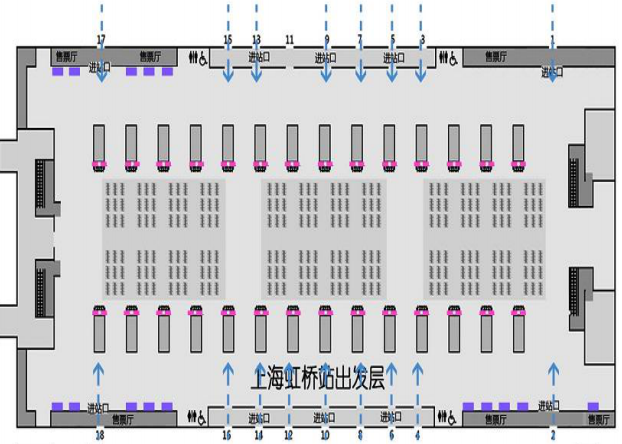 图2：虹桥高铁站出发层检票口媒体位置示意图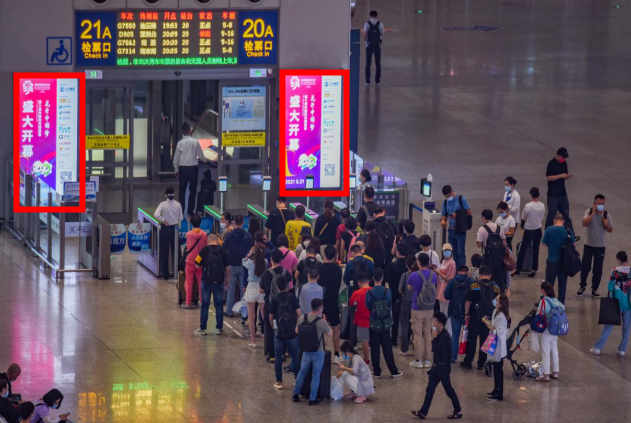 图3：虹桥高铁站出发层售票厅媒体位置示意图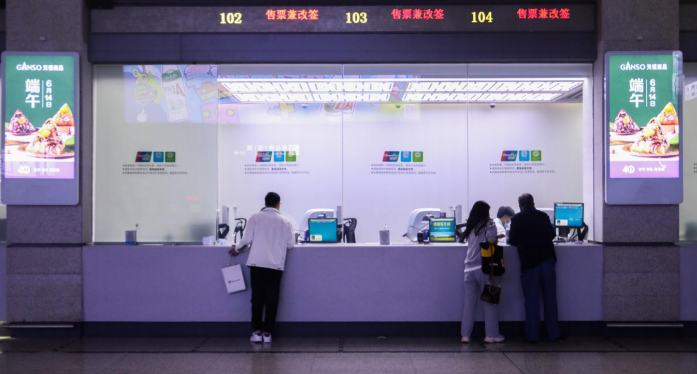 图4：虹桥机场T2航站楼出发层媒体位置示意图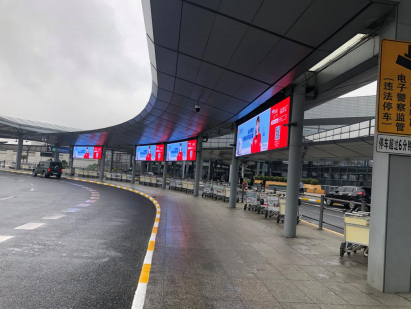 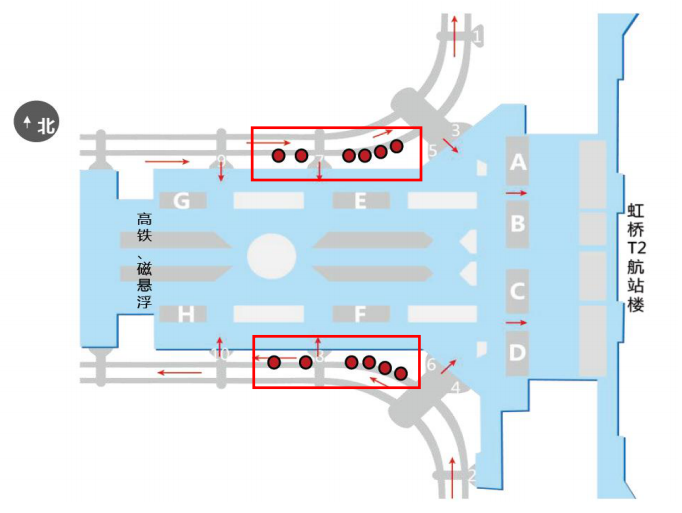 标项序号标项名称单位数量预算金额(元)简要规格描述备注1上海虹桥高铁站台711281800.00出发层检票口及售票厅独立刷屏机56台、挂壁刷屏机15台2上海虹桥机场例121716000.00T2航站楼户外出发区户外出发区LED联屏标项序号标项名称单位数量预算金额(元)简要规格描述备注1上海虹桥高铁站台711281800.00出发层检票口及售票厅独立刷屏机56台、挂壁刷屏机15台2上海虹桥机场例121716000.00T2航站楼户外出发区户外出发区LED联屏地  点媒体位置形  式媒体数量播放频次上刊时间上海虹桥高铁站出发层检票口独立刷屏机56台190次/天/台共26周（每4周下刊一次，间隔约1个月）上海虹桥高铁站售票厅挂壁刷屏机15台190次/天/台共26周（每4周下刊一次，间隔约1个月）地  点媒体位置形  式媒体数量播放频次上刊时间上海虹桥机场T2航站楼户外出发区户外出发区LED联屏12例270次/18小时/例共26周（期间可下刊一次，间隔约1个月）序号内容、要求1项目名称：2021年秀洲高新区上海虹桥高铁站和虹桥机场广告宣传项目2招标编号：千秋-JXQQGK（2021）第75号3投标报价及费用：1、本项目投标应以人民币报价；2、不论投标结果如何，投标人均应自行承担所有与投标有关的全部费用。4预算金额：2997800.00元（标项1：1281800.00元；标项2：1716000.00元）；5投标保证金：无6现场踏勘：无7演示时间及地点：详见评标办法。8答疑与澄清：按（本章节二、招标文件（三）招标文件的澄清与修改）执行9投标文件组成：完整的《投标文件》由资格响应文件、商务技术文件、报价文件三部份组成。10投标文件的编制：供应商应先安装“政采云电子交易客户端”，并按照本招标文件和“政府采购云平台”的要求，通过“政采云电子交易客户端”编制并加密投标文件。11投标文件的签章：电子签章。12投标文件的形式：☑电子投标文件（包括“电子加密投标文件”和“备份投标文件”，在投标文件编制完成后同时生成）；（1）“电子加密投标文件”是指通过“政采云电子交易客户端”完成投标文件编制后生成并加密的数据电文形式的投标文件。（2）“备份投标文件”是指与“电子加密投标文件”同时生成的数据电文形式的电子文件（备份标书），其他方式编制的备份投标文件视为无效备份投标文件。13投标文件份数：（1）“电子加密投标文件”：在线上传递交、一份。（2）“备份投标文件”：密封包装后（邮寄形式）投标截止时间前递交、一份（邮寄地址：嘉兴市秀洲区新平路299号中禾广场23楼嘉兴市千秋工程咨询有限公司（章莉莉电话：13605735186）。14投标文件的上传和递交：（1）“电子加密投标文件”的上传、递交：a.投标供应商应在投标截止时间前将“电子加密投标文件”成功上传递交至“政府采购云平台”，否则投标无效。b.“电子加密投标文件”成功上传递交后，供应商可自行打印投标文件接收回执。（2）“备份投标文件”的密封包装、递交：a.投标供应商在“政府采购云平台”完成“电子加密投标文件”的上传递交后，还可以（邮寄形式）在投标截止时间前递交以介质（U盘）存储的“备份投标文件”（一份）；b.“备份投标文件”应当密封包装，并在包装上标注投标项目名称、投标单位名称并加盖公章。没有密封包装或者逾期邮寄送达至上述邮寄地点的“备份投标文件”将不予接收；c.通过“政府采购云平台”成功上传递交的“电子加密投标文件”已按时解密的，“备份投标文件”自动失效。投标截止时间前，投标供应商仅递交了“备份投标文件”而未将“电子加密投标文件”成功上传至“政府采购云平台”的，投标无效。15电子加密投标文件的解密和异常情况处理：（1）开标后，采购组织机构将向各投标供应商发出“电子加密投标文件”的解密通知，各投标供应商代表应当在接到解密通知后30分钟内自行完成“电子加密投标文件”的在线解密。（2）通过“政府采购云平台”成功上传递交的“电子加密投标文件”无法按时解密，投标供应商如按规定递交了“备份投标文件”的，以“备份投标文件”为依据（由采购组织机构按“政府采购云平台”操作规范将“备份投标文件”上传至“政府采购云平台”，上传成功后，“电子加密投标文件”自动失效），否则视为投标文件撤回。（3）投标截止时间前，投标供应商仅递交了“备份投标文件”而未将电子加密投标文件上传至“政府采购云平台”的，投标无效。16投标截止时间及地点：2021年11月09日14 ：00政采云线上投标17开标时间及地点：2021年11月09日14 ：00嘉兴市公共资源交易中心开标室（嘉兴市广场路350号）18投标费用：中标单位支付招标代理服务费（收费标准详见招标文件）；19签订合同时间：中标通知书发出后30日内。20履约保证金的收取及退还：按不超过中标金额的 5 %计收（根据浙江省财政厅关于进一步做好新冠肺炎疫情防控期间政府采购管理工作的通知[浙财采监〔2020〕2号]规定：各地各部门应进一步加大采购保证金监管力度。继续巩固2019年6月1日起保证金免收及清退的工作成果，鼓励采购单位根据供应商诚信等情况免收履约保证金或降低缴纳比例，政府采购项目履约保证金不得超过采购合同金额的5%，供应商可以银行、保险公司出具的保函形式提交，减少资金占用，切实降低交易成本。）履约保证金在合同履行完毕后退还。21投标文件有效期：60天22网上注册：
本项目不接受现场报名，须注册后进行网上报名。在浙江政府采购网进行供应商注册后完成报名；（详情请见第一章公告报名及招标文件的获取）23解释：本招标文件的解释权属于招标采购单位。中标金额（万元）服务类招标收费费率100以下1.5％100-5000.8％500-10000.45％1000-50000.25％序号评分内容和标准最高分值1投标单位提供广告投放服务总体方案的详细描述，根据其完整性、合理性进行综合评分对本项目系统总体要求的理解（0-3分）；项目总体架构及技术解决方案（0-3分）；项目实施方案（0-3分）。92要求针对本项目的广告投放服务方案，进行视频演示及讲解，专家根据视频演示内容情况（包含本项目整体服务方案，以往类似案例设计、针对本项目广告内容设计方案）进行比较打分【时间控制在15分钟左右】，无视频不得分：每项内容【0-4分】。（本评分项最高12分）。（演示方式采用视频方式，投标单位事先要演示视频（视频格式：MP4)拷贝在U盘中，U盘需在投标截止前邮寄给采购代理机构，联系人、地址、电话同前附表第13项。注：演示视频U盘需跟电子备份投标文件分别密封包装。）123根据投标单位针对本项目各项管理制度的完整性、合理性、可操作性，进行综合评分；（0-4分）；44根据投标单位针对本项目组织措施（0-2分）、技术措施（0-2分）、经济措施（0-2分）、管理措施（0-2分）的合理性、完整性进行综合评分；85根据投标单位针对本项目的组织机构的合理性及科学性进行综合评审；（0-4分）46根据投标单位针对本项目实施的进度安排的合理性、科学性进行综合评审；（0-4分）根据投标单位针对本项目实施的进度安排的保障措施行综合评审；（0-4分）87针对本项目实施人员数量及综合素质情况进行综合评分：根据项目负责人的资历、经验等情况进行比较打分；【0-4】项目组其他人员配备的数量、资历的合理性、完整性进行综合评分；【0-4分】提供人员投标单位为其缴纳的社保证明以及各类证书复印件做在投标文件中，无证明材料不得分；88根据投标单位针对所投标标段已有的广告资源情况进综合评审，广告资源来源的源头为第一手资源的得3分，第二手的得2分，其他不得分；（提供证明材料做在投标文件中）39根据投标单位针对本项目如发生突发性事件的分析及处理方案的合理性、可操作性、完整性，进行综合评分；（0-3分）；310根据投标单位提供的针对本项目的验收方案进行综合评分，（0-3分）311根据投标单位提供的针对本项目的服务承诺（0-3分）、质量保障措施（0-3分）、后续服务方案（0-3分）进行综合打分。912合理化建议（0-3分）：根据对本项目建设需求深入了解，针对项目推进和实施中可能会出现的问题和存在的困难，进行客观仔细地分析，并结合自身专业、经验等实际情况，提出合理化建议以及解决对策）313根据投标单位针对本项目承诺的免费更换次数，高于招标文件要求1次的，得1分，最高3分。3小计77序号评分内容和标准最高分值14同类项目业绩：投标单位2018年1月1日以来成功实施同类项目案例的，每个得2分；（项目合同及对应项目的同户意见评价书复印件做在投标文件内，无合同、用户意见书或评价为不合格的，此项目合同不得分）；最高8分。8小计8采购单位名称设备或项目名称采购数量单价合同金额（万元）附件页码采购单位联系人及联系电话项目招标文件要求是否响应投标人的承诺或说明服务要求付款条件姓名职务专业技术资格证书编号参加本单位工作时间劳动合同编号标项地点位置单位数量投标单价（元/年）投标金额（元）一上海虹桥高铁站出发层检票口独立刷屏机台56一上海虹桥高铁站售票厅挂壁刷屏机台15合计大写（人民币）：                   小写：大写（人民币）：                   小写：大写（人民币）：                   小写：大写（人民币）：                   小写：大写（人民币）：                   小写：大写（人民币）：                   小写：标项地点位置单位数量投标单价（元/年）投标金额（元）二上海虹桥机场T2航站楼户外出发区户外出发区LED联屏例12合计大写（人民币）：                   小写：大写（人民币）：                   小写：大写（人民币）：                   小写：大写（人民币）：                   小写：大写（人民币）：                   小写：大写（人民币）：                   小写：